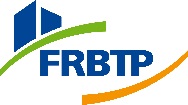 ASSEMBLEE GENERALE ORDINAIREdu  Mercredi 17 mai 2023POUVOIR à retourner par courriel sur contact@frbtp.reMadame, Monsieur : 						Entreprise :Constitue par ce pouvoir pour mandataire :Madame, Monsieur : 						Entreprise :A qui il donne pouvoir pour le représenter à l’Assemblée Générale Ordinaire de la FRBTP du 17 mai 2023. A ce titre, il pourra signer toutes listes et pièces quelconques, participer à tout vote, généralement, faire tout ce qui sera nécessaire.Fait à				le						Mention manuscrite, « Bon pour pouvoir »						Et signatureRAPPEL DES STATUTS : Un membre adhérent présent à l’Assemblée générale pourra représenter au plus deux membres adhérents absents. Ainsi, un membre présent représentant légal de plusieurs sociétés adhérentes disposera pour chacune d’entre elles de la possibilité de représenter deux membres adhérents absents.POUVOIR à retourner par courriel sur contact@frbtp.reMadame, Monsieur : 						Entreprise :Constitue par ce pouvoir pour mandataire :Madame, Monsieur : 						Entreprise :A qui il donne pouvoir pour le représenter à l’Assemblée Générale Ordinaire de la FRBTP du 17 mai 2023. A ce titre, il pourra signer toutes listes et pièces quelconques, participer à tout vote, généralement, faire tout ce qui sera nécessaire.Fait à				le						Mention manuscrite, « Bon pour pouvoir »						Et signatureRAPPEL DES STATUTS : Un membre adhérent présent à l’Assemblée générale pourra représenter au plus deux membres adhérents absents. Ainsi, un membre présent représentant légal de plusieurs sociétés adhérentes disposera pour chacune d’entre elles de la possibilité de représenter deux membres adhérents absents.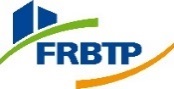 ASSEMBLEE GENERALE ORDINAIREdu Mercredi 17 mai 2023		BULLETIN REPONSE à retourner par courriel sur contact@frbtp.reMadame, Monsieur :Entreprise :Participera à l’Assemblée Générale Ordinaire du 17 mai 2023 :OUI  ☐                                                                                  NON☐Participera au cocktail suivant l’Assemblée Générale Ordinaire du 17 mai 2023 :OUI  ☐                                                                                  NON☐		BULLETIN REPONSE à retourner par courriel sur contact@frbtp.reMadame, Monsieur :Entreprise :Participera à l’Assemblée Générale Ordinaire du 17 mai 2023 :OUI  ☐                                                                                  NON☐Participera au cocktail suivant l’Assemblée Générale Ordinaire du 17 mai 2023 :OUI  ☐                                                                                  NON☐